ПОСТАНОВЛЕНИЕпо делу об административном правонарушении город Радужный 						                       12 февраля 2024 годаМировой судья судебного участка № 2 Радужнинского судебного района Ханты – Мансийского автономного округа – Югры Караева Виктория Олеговна, исполняющий обязанности мирового судьи судебного участка № 1 Радужнинского судебного района (628462, Ханты – Мансийский автономный округа – Югра, г. Радужный, микрорайон 6, строение 21), рассмотрев материалы дела об административном правонарушении в отношении: Бубнова Вадима Николаевича, * года рождения, уроженца                                 *, гражданина * (паспорт *); *, не имеющего иждивенцев и установленной инвалидности, зарегистрированного по адресу: *; *, подвергнутого административному наказанию за совершение однородного правонарушения, о совершении административного правонарушения, предусмотренного ст. 20.21 Кодекса Российской Федерации об административных правонарушениях (далее – КоАП РФ),                                              УСТАНОВИЛ:11.02.2024 в 21:35 в общественном месте на улице возле жилого многоквартирного дома № 3 в микрорайоне 2 в г. Радужном Ханты-Мансийского автономного округа – Югры Бубнов В.Н., будучи в состоянии алкогольного опьянения, при этом имел неопрятный внешний вид, нарушения координации движений, смазанную речь при разговоре, резкий запах алкоголя, чем вызвал брезгливость и отвращение у посторонних граждан и оскорбил человеческое достоинство и общественную нравственность. При рассмотрении дела Бубнов В.Н. с вменяемым правонарушением не согласился, объяснил, что 11 февраля 2024 года у него был выходной, вечером он был уставший, в легкой степени опьянения. Огласив протокол об административном правонарушении, заслушав объяснения Бубнова В.Н. и исследовав письменные материалы дела, мировой судья пришел к выводу о наличии в действиях Бубнова В.Н. состава административного правонарушения, предусмотренного ст. 20.21 КоАП РФ, то есть появление на улице в состоянии опьянения, оскорбляющем человеческое достоинство и общественную нравственность.Из диспозиции статьи 20.21 КоАП РФ следует, что административно-противоправным и наказуемым признается появление на улицах, стадионах, в скверах, парках, в транспортном средстве общего пользования, в других общественных местах в такой степени опьянения, которая оскорбляет человеческое достоинство, общественную нравственность (неприятный внешний вид, вызывающий брезгливость и отвращение, грязная мокрая одежда; неустойчивая, шатающаяся походка; пребывание в общественном месте в бесчувственном, лежачем состоянии и т.п.).Фактические обстоятельства дела и виновность Бубнова В.Н. в совершении административного правонарушения подтверждаются: протоколом об административном правонарушении от 12.02.2024 *, в котором Бубнов В.Н. указал, что выпил пива, с протоколом согласен; рапортом полицейского ОВ ППСП ОМВД России по г. Радужного Ханты-Мансийского автономного округа – Югры от 11.02.2024; письменными объяснениями свидетелей П. О. и И. Д. от 11.02.2024, предупреждённых об ответственности по ст. 17.9 КоАП РФ за дачу заведомо ложных показаний; протоколом о доставлении лица в служебное помещение органа внутренних дел от 11.02.2024; протоколом личного досмотра, досмотра вещей, находящихся при физическом лице, от  11.02.2024; актом медицинского освидетельствования на состояние опьянения от 11.02.2024 № *, содержащим заключение врача об установлении у Бубнова В.Н. состояния опьянения; реестром правонарушений в отношении Бубнова В.Н.При рассмотрении дела мировым судьей установлено нахождение Бубнова В.Н. в общественном месте в такой степени алкогольного опьянения, которое оскорбляло человеческое достоинство и общественную нравственность, а именно Бубнов В.Н. имел неопрятный внешний вид, нарушения координации движений, резкий запах алкоголя, смазанную речь при разговоре, что подлежит квалификации по ст. 20.21 КоАП РФ. Имеющиеся в деле письменные доказательства отвечают требованиям ст. 26.2 КоАП РФ, их объём достаточен для квалификации деяния, основания для признания их недопустимыми доказательствами не установлены; протоколы составлены в хронологическом порядке с минимальным разрывом во времени, что позволяет сделать вывод о доказанности вины Бубнова В.Н. в совершении правонарушения, предусмотренного ст. 20.21 КоАП РФ.Доводы Бубнова В.Н. о несогласии с протоколом не имеют значения для рассмотрения дела, оцениваются судом как незапрещенный способ защиты с целью уклонения от наказания за совершенное правонарушение.Назначая административное наказание Бубнову В.Н., мировой судья учитывает характер совершенного административного правонарушения, объектом которого является соблюдение общественных порядка и безопасности, фактические обстоятельства дела, признание вины в совершённом правонарушении, личность виновного лица, его имущественное и семейное положение. Бубнов В.Н. находится в трудоспособном возрасте и не лишен возможности к получению доходов.Обстоятельств, смягчающих административную ответственность, не установлено. Ранее Бубнов В.Н. привлекался к административной ответственности за совершение однородного правонарушения, что в соответствии с п. 2 ч. 1 ст.4.3 КоАП РФ является обстоятельством, отягчающим административную ответственность. Вместе с тем, обстоятельства, указывающие на то, что менее строгий вид наказания из числа предусмотренных за совершенное правонарушение не обеспечит достижения целей наказания, не установлены.При указанных обстоятельствах мировой судья приходит к выводу о назначении Бубнову В.Н. наказания в пределах санкции ст.20.21 КоАП РФ, в соответствии с требованиями ст.ст. 3.1, 3.5 и 4.1 КоАП РФ, в виде административного штрафа. На основании изложенного и руководствуясь ст.ст. 23.1, 29.9 – 29.11 КоАП РФ, мировой судья,                                              ПОСТАНОВИЛ:привлечь Бубнова Вадима Николаевича к административной ответственности за совершение административного правонарушения, предусмотренного ст.20.21 Кодекса Российской Федерации об административных правонарушениях, и назначить ему административное наказание в виде административного штрафа в размере 600 (шестьсот) рублей.Административный штраф подлежит уплате по следующим реквизитам: УФК по Ханты-Мансийскому автономному округу – Югре (Департамент административного обеспечения Ханты-Мансийского автономного округа – Югры, л/с 04872D08080), ИНН 8601073664, КПП 860101001, номер счета получателя платежа 03100643000000018700 в РКЦ Ханты-Мансийск//УФК по Ханты-Мансийскому автономному округу-Югре, банковский счет № 40102810245370000007, БИК 007162163, ОКТМО 71877000, КБК 72011601203010021140, УИН 0412365400255002572420145.                  QR-код для оплаты административного штрафа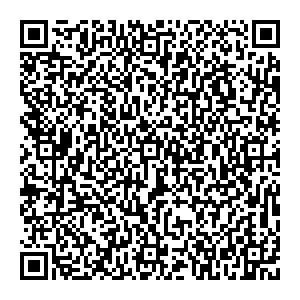 Разъяснить Бубнову В.Н., что в соответствии с частью 1 статьи 32.2 КоАП РФ административный штраф должен быть уплачен лицом, привлеченным к административной ответственности, не позднее 60 дней со дня вступления постановления о назначении административного наказания в виде административного штрафа в законную силу либо со дня истечения срока отсрочки или срока рассрочки, предусмотренных статьей 31.5 КоАП РФ. В соответствии со статьей 31.5 КоАП РФ при наличии обстоятельств, вследствие которых исполнение постановления о назначении административного наказания в виде административного штрафа невозможно в установленные сроки, судья, вынесший постановление, может отсрочить исполнение постановления на срок до одного месяца. С учетом материального положения лица, привлеченного к административной ответственности, уплата административного штрафа может быть рассрочена судьей, вынесшим постановление, на срок до трех месяцев.Квитанцию об оплате штрафа в шестидесятидневный срок со дня вступления постановления в законную силу необходимо предоставить мировому судье судебного участка № 1 Радужнинского судебного района Ханты-Мансийского автономного округа – Югры по адресу: Ханты-Мансийский автономный округ – Югра, город Радужный, 6 микрорайон, строение 21, «Дом правосудия», 201 кабинет.Постановление может быть обжаловано в Радужнинский городской суд Ханты-Мансийского автономного округа – Югры в течение десяти суток со дня вручения или получения копии постановления.Подлинный документ находится в деле № 5-257-2501/2024 (мирового судьи судебного участка № 1 Радужнинского судебного района Ханты-Мансийского автономного округа – Югры.Мировой судья							    В.О. КараеваПри заполнении документа об оплате дополнительно необходимо указать:- назначение платежа (оплата административного штрафа);- уникальный идентификационный номер (указан в п постановлении);- ОКТМО (указан в постановлении);- код бюджетной классификации (указан в постановлении);- наименование документа основания (№ и дата постановления);- сумму административного штрафа (указана в постановлении).